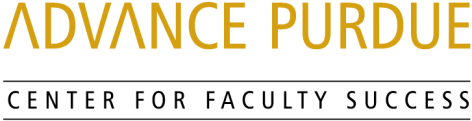 Faculty Advancement, Success and Tenure (FAST)AgendaOctober 18, 20169:00 – 9:10		Welcome, Introductions, and Orientation to FAST9:10 – 9:50		Promotion and TenurePeter Hollenbeck, Vice Provost for Faculty Affairs and Professor, Biological Sciences, College of ScienceKaren Plaut, Senior Associate Dean for Research and Faculty Affairs College of Agriculture and Professor, Animal Sciences, College of Agriculture9:50 – 10:00		Questions and Answers10:00 – 10:10 		Small Group Discussion10:10 – 10:15		Wrap- UpUpcoming EventsNovember 15, 2016	Mentoring and Managing Graduate Students		STEW 278Linda Mason, Associate Dean Graduate School and Professor, Entomology, College of Agriculture James McCann, Graduate Placement Director and Professor, Political Science, College of Liberal Artshttp://www.purdue.edu/discoverypark/advance/cfs/FAST.php